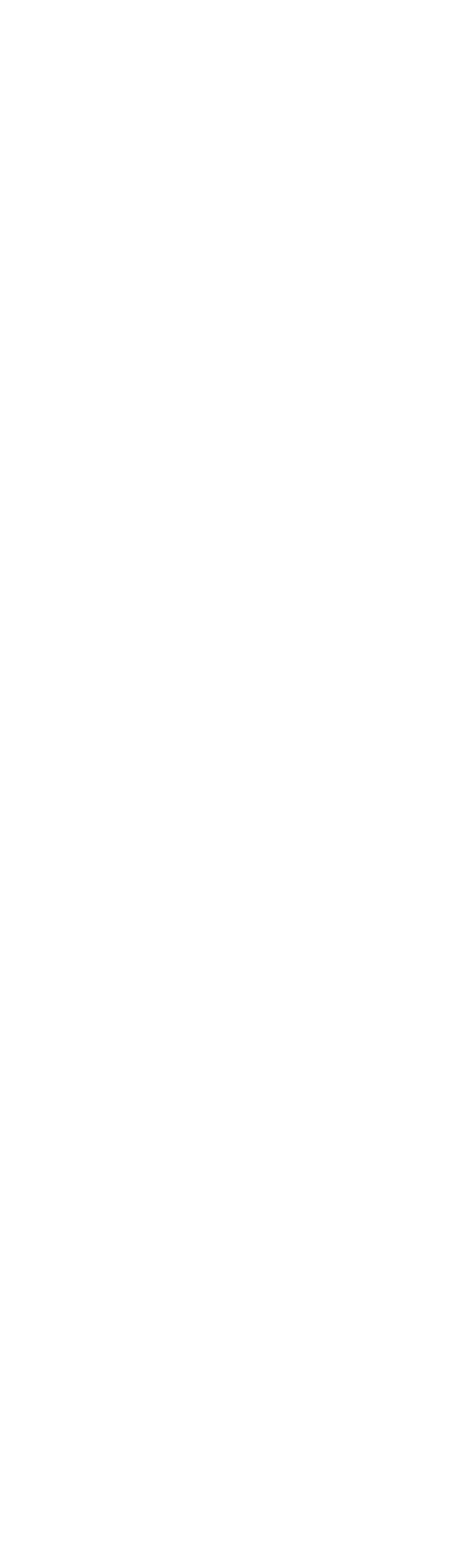 InhoudBestuur en ondersteuning 3Veiligheid 3Economie 4Onderwijs 4Sociaal Domein 4Volksgezondheid 5Volkshuisvesting, leefomgeving en stedelijke vernieuwing 6Sport en Cultuur 6Milieu 7Openbare Ruimte 7Bestuur en ondersteuningLaat ik beginnen dat het goed is om te lezen dat onze Griffie structureel wordt/is uitgebreid. We deden ons te kort wat betreft de steeds grotere case load van deze onmisbare schakel in de lokale democratie. Wat we niet lezen is hoe nu verder met het peilstok onderzoek, Berenschot. Het piept en kraakt in onze organisatie op vele fronten. Er is geld maar we krijgen dat niet weggezet ook kijkende naar de lijst aan reserves. De inhuur derden wordt steeds groter en kennis vloeit uit onze organisatie door het inhuren van tijdelijke krachten. We zijn een stad met vele kansen en staan aan de vooravond van een grote schaalsprong. Echter het fundament is nog te zwak om op te bouwen. Dat verontrust de PvdA al vele jaren. Graag zouden we dan ook als Raad worden meegenomen in de uitvoering, en planning van aanpak voortkomende uit het peilstok onderzoek. Te beginnen met bijvoorbeeld een A avond. De vraag aan de Wethouder is dan ook hoe zij hier tegenaan kijkt?Verder ook nog een zorg m.b.t. onze digitale systemen. Hoe ver zijn deze nu future-proof?Grote organisaties worden steeds meer bestookt door hackers. Dus hier ook de vraag; hoe staat het met onze cyber security?
VeiligheidGoed om te lezen dat er in de begroting 2023 5 ton wordt ingezet ten behoeve van de veiligheid van iedere Eindhovenaar. Volgens de PvdA is het bevorderen van de veiligheid, in de basis, een goede balans tussen preventief en repressief beleid. Een veilig gevoel hoort de basis te zijn in iedere wijk van de stad. De indicatoren laten wel zien dat hier nog een slag is te maken. Van de wijkagenten horen we ook dat vooral in de aandachtsgebieden men ook wel een beetje “aangifte moe” is. Bij mijn wandeling door de Kruisstraat, samen met een van onze wijkagenten, sprak een bewoner ons aan met de melding dat zijn vriendin, ‘s nachts onderweg naar huis, was lastig gevallen. Bij mijn vraag waarom zij geen aangifte had gedaan kwam het antwoord “dat dit haar regelmatig overkomt en dat ze dan wel iedere maand aangifte kon doen. Dat verontrust ons zeer en klinkt ook niet als een incident. Daarom de vraag aan de BM of de extra BOA inzet na 23.00 vooral ingezet kan worden in de kwetsbare gebieden?We kijken verder uit naar het dit jaar vast te stellen beleidskader Veiligheid. En wat de PvdA daarvoor nu al wil meegeven is dat de kern van dit beleid stoelt op een integrale aanpak. Zorg en Veiligheid….,invloed armoede op de veiligheid zijn dan wat ons betreft ook zwaarwegende punten.Ook dat er oog is voor een gebiedsgerichte aanpak ter bestrijding van zware criminaliteit.De onderwereld vermengt zich met  de bovenwereld. We doen al veel maar lopen helaas steeds meer achter de feiten aan. Dit is natuurlijk niet alleen een Eindhovens verhaal. Daarom via deze weg nogmaals de oproep aan het Rijk om structurele aandacht en middelen. Aandacht en middelen die we terugzien op straat en op opsporen en vervolging van vaak nietsontziende criminelen. Over een aantal jaar is er veel onzekerheid omtrent het bedrag dat we uit het gemeentefonds gaan krijgen. De VNG heeft hier ook al voor gewaarschuwd. Hoe ziet de wethouder dit en worden er al financiële maatregelen genomen om ons tegen een mogelijk verlaagde uitkering te beschermen?EconomieEindhoven wil geen San Francisco aan de Dommel zijn, zoals de wethouder zelf al zo mooi zei. Daarom is het belangrijk dat we de kracht van onze Brainportbedrijven inzetten om de meest urgente uitdagingen in deze stad aan te pakken. Dat gebeurt al via de SBA, maar moet ook op korte termijn. Bijvoorbeeld het partnerfonds Brainport moeten we daarom versterken en verbreden om goede initiatieven en ideeën te stimuleren. Wethouder, hoe kijkt u daar tegenaan? Wat is daar ook op gemeentelijk niveau voor nodig?Daarnaast vinden wij het belangrijk dat er met de Brainportpartners wordt gewerkt aan de problemen die door de actuele economische situatie nu in de stad spelen. Hoe staat de wethouder hier tegenover? Wat gebeurt er al en wat is de wethouder bereid nog meer te doen? In veel andere gemeentes hebben ze ook een noodfonds dat wordt betaald door bedrijven. Het kan worden ingezet als lening om schulden bij inwoners of bijvoorbeeld bij het MKB, verenigingen, of maatschappelijke organisaties af te kopen. Hoe kijkt de wethouder daartegenaan?Ten slotte kunnen we deze slag met het bedrijfsleven alleen slaan als we allemaal het goede voorbeeld geven als werkgever. Denk aan CAO’s die meegroeien met de inflaties en het afdwingen van het minimumloon van 14E/uur in de ketens. Hoe is de wethouder van plan in de Brainportsamenwerking hier nog meer op te sturen?OnderwijsHet onderwijs is een cruciale plek om in te zetten op gelijke kansen voor iedereen. We zijn blij met de intensivering rondom de Rijke Schooldag, maar zien dat het nog steeds uitmaakt naar welke school je gaat. Op alle scholen in Eindhoven zou een rijke schooldag aangeboden moeten worden en hetzelfde geldt voor gratis huiswerkbegeleiding. Zéker op de plekken/scholen waar het meest verschil gemaakt kan worden. We zien verschillende effect- en prestatie-indicatoren aan doelen hangen en we begrijpen dat in het kader van kansengelijkheid bevorderen vooral wordt ingezet op die rijke schooldag. Dan moet je ook effect- en prestatie-indicatoren hangen aan de rijke schooldag. Er wordt al gemeten o.a. hoeveel kinderen er meedoen. Waarom bouwen we hier geen positieve prikkel voor in? Hetzelfde geldt voor % doelgroep leerlingen (groep 3) dat gemiddeld of bovengemiddeld scoort voor technisch lezen. Waarom bouwen we geen positieve prikkel in om extra aandacht in deze leerlingen investeren, aantrekkelijker te maken?  Vanuit de PvdA vinden we het belangrijk om onze jeugd de kansen te bieden die ze allemaal verdienen. Waar je wieg heeft gestaan heeft nog te veel invloed op de kansen die je krijgt in het leven. Zet in op het verkleinen van de verschillen en dat betekent beginnen in de buurten en wijken, waar het meeste winst te behalen valt.Sociaal DomeinDe PvdA vindt  dat er in het SD op onderwerpen goede stappen gezet gaan worden. Maar we zien ook ruimte tot verbetering.De PvdA is met GroenLinks de stad ingegaan om met inwoners over de hoge kosten en schuldenproblematiek te praten. Daaruit zijn schrijnende verhalen gekomen maar ook goede ideeën. Die hebben we samen in een manifest gevormd. De inwoner moet wel echt iets gaan merken van het verminderen van de bureaucratie bij de aanvraag of verlenging van benodigde zorg voor onze inwoners. Ook is het belangrijk hulpvragen sneller en efficiënter als gemeente op te pakken. Wethouder, hoe bent u plan dit te verbeteren?  De PvdA vindt dat de stap van bijstand naar werk eenvoudiger moet. Het vergt moed om de onzekere stap van bijstand naar werk te zetten. Het is goed om in de begroting te lezen dat er onderzoek wordt gedaan over hoe de stap van bijstand naar werk gestimuleerd kan worden. Wij benadrukken daarom het belang van duurzaam werk. Werken moeten lonen maar in veel gevallen gebeurt dat niet. Daarom is de doorontwikkeling van Huis-naar-Werk zo belangrijk. Wat kunnen we doen om het proces naar een duurzaam werkfonds te vergemakkelijken? Hoe kunnen we zowel binnen de overheid als in onze ketens betere sociale omstandigheden afdwingen zoals vaste contracten en het minimumloon van 14e/uur?De volgende vragen willen we ook beantwoord zien;Ten eerste is het goed dat we voor de groep inwoners die leven op het sociale minimum van 120%,  meer mogelijkheden hebben gevonden in de vorm van extra financiële vergoeding.  Dat ook studenten hier gebruik van kunnen maken, maar tot de leeftijd van 27 jaar? Waarom is hier een maximum leeftijd aan gebonden en waarom alleen eenpersoonswoningen? Daarnaast willen we ook heel graag zo snel mogelijk meer doen voor inwoners die net buiten de 120% vallen. Waarom is er nog niet gekozen om meer te doen voor bijvoorbeeld de huishoudens die tot 130% van het sociaal minimum verdienen? Wat is de wethouder van plan om huishoudens tot 130% van het sociaal minimum of zelfs daarboven, te ondersteunen? Wat is daarvoor nodig? Graag een reactie van de wethouder. Ook maken we ons zorgen over inwoners in schulphulptrajecten. Zij hebben te maken met veel stress en wachten lang op perspectief. Hoe kunnen we dit verbeteren? Denkt u bijvoorbeeld aan de pauzeknop voor aflossing van schulden?Ten slotte vinden we het belangrijk dat de hulpmaatregelen zoveel mogelijk Eindhovenaren bereiken. We lezen dat de gemeente van plan is dit te verbeteren, dat is positief, maar betekent dat ook dat we als gemeente pro-actiever op zoek gaan? Hoe dan? Graag uw reactie.VolksgezondheidDan het programma Volksgezondheid.Alles is gezondheid is een belangrijk thema voor de PvdA en wat in alle programma’s terug zou moeten komen. Ziet de wethouder dat ook? In de begroting is opgenomen dat we ernaar streven om in 2030, - 3 jaren extra - in goed ervaren gezondheid leven. Dat betekent inzet  van veel verschillende partijen die elkaar kunnen aanvullen, we denken aan buurthuizen, gezondheidscentra, werkgevers, sportverenigingen, culturele clubs, projectontwikkelaars…. Kortom teveel om op te noemen.  De PvdA denkt hierbij met name aan preventie, al op zeer jonge leeftijd. Kunnen we de jeugdgezondheidszorg (iJGZ) beter laten aansluiten bij de jeugdzorg, bij scholen, kinderopvang en het jeugdwelzijnswerk? En hoe kunnen we een integrale hulpverlening bevorderen door inbedding van specialistische zorg in het lokale welzijn-en gezondheidssysteem? Hoe denkt de wethouder daarover? Graag een reactie van de wethouder.Volkshuisvesting, leefomgeving en stedelijke vernieuwingWonen is een recht. Wij van de PvdA vinden we het enorm belangrijk dat iedereen een fijn en betaalbaar (t)huis kan vinden in ons Eindhoven. Helaas is dat is nu nog lang niet het geval. Dit vraagt om grote inspanningen. We zijn daarom erg blij dat het college bezig is met het versnellen van de bouw binnen de stadsgrenzen, met nadruk op sociale- en middenhuur en middeldure koop. Ook zijn we erg blij dat de wethouder onderstreept dat we vasthouden aan 85% betaalbaar wonen, maar wat ons zorgen baart is dat we in de krant lezen dat ontwikkelaars terug willen naar 50% en de huidige onzekere economische situatie hierin als argument gebruiken. Hoe verwacht de wethouder dat de actuele economische omstandigheden impact gaan hebben op de bouwprojecten in onze stad? En hoe gaan we ervoor zorgen dat we vasthouden aan die 85% betaalbaar wonen? De PvdA is blij dat de wethouder meer corporatiewoningen wil realiseren en ziet dat aanvullende acties nodig zijn. Als maatregel worden investeringen in verplaatsbare sociale huurwoningen door de corporaties genoemd. Welke andere acties verwacht de wethouder te nemen? Ook wijzen wij als PvdA nu ook graag op de actuele energiecrisis. Afspraken met corporaties zijn al eerder vastgelegd in een prestatieafspraak maar in hoeverre zijn deze nog actueel? Wat kunnen we in samenwerking met de corporaties nog meer doen om problemen beter in kaart te brengen en inwoners te ondersteunen waar nodig?Ten slotte is de PvdA zeer content over de extra inzet op gebiedsgericht werken. Als PvdA zijn we trots op de extra inzet gebiedsgericht werken om een doorbraak te forceren in de aanpak van wijken. Hier moet wel bij vermeld worden dat we dit niet zo maar los mogen laten. Echt investeren in deze wijken betekent dat we van plan moeten zijn om hier zeker 10 jaar aandacht en geld aan te blijven besteden. Ook hechten we hierin heel veel waarde aan de betrokkenheid en initiatieven van inwoners van deze wijken. Alles wat je water en aandacht geeft groeit en wij kunnen niet wachten om te zien wat voor resultaten er geboekt zullen gaan worden.Sport en CultuurGoed om te lezen dat er op onze omarmde motie; “help sportverenigingen de winter door” een achtervang is gecreëerd van 225K. Dit omdat er van het Rijk nog steeds geen duidelijkheid is hoe we  onze verenigingen kunnen ondersteunen met hoog oplopende vaste lasten.Het versneld verduurzamen van energie slurpende buitenverlichting helpt hierbij ook. Deze investeringen betalen zich in de toekomst dubbel en dwars uit.We hebben de afgelopen bestuursperiode natuurlijk al een tijds en actielijn uitgezet met het vaststellen van de Sport en Beweegvisie, alsmede het lokaal sportakkoord. Wat op dat moment nog niet bekend was is de terugloop van lidmaatschappen bij de verenigingen door Corona. Graag horen we van de wethouder dan ook een plan van aanpak op deze problematiek. Ook het werven en behouden van vrijwilligers is en blijft een aandachtspunt. Misschien kan de wethouder ons al een tipje van de sluier oplichten door ons een tijdslijn te schetsen van het nieuw te vormen vrijwilligersbeleid van de Gemeente?Cultuur en design is van en voor iedereen. Er wordt gesproken over samenwerking tussen onderwijs, bedrijfsleven, Brainport en diverse burgerinitiatieven, dat is super, maar vanuit de PvdA zouden wij graag oproepen om vooral de buurthuizen, de sportverenigingen en zorginstellingen niet in te vergeten! We zijn super blij met het extra geld dat is toegezegd voor de culturele sector en blij dat er hulp is mochten er culturele instellingen omvallen vanwege de stijgende prijzen, maar maken ons nog steeds zorgen wat hier de impact van gaat zijn. De PvdA is bang dat de stijgende kosten gaan lijden tot veilige keuzes en dat dit de creativiteit in de weg kan staan. Wat kunnen we aan de voorkant doen, zodat dit niet ten koste zal gaan van de o zo belangrijke rol die cultuur speelt in onze samenleving? Wat gebeurt er met de kleinere organisaties en individuen als de BIS-instellingen al moeite hebben om hun eigen broek op te houden? Zal er nog wel genoeg geld doorsijpelen? En last but not least… als er nu geen geld is voor de staddeelbibliotheken, kunnen we er dan toch op vertrouwen dat dit de komende jaren wel goed gaat komen?MilieuWij kijken uit naar een groen Eindhoven en willen graag koploper worden in duurzaamheid, maar maken ons wel zorgen over de betaalbaarheid. Daar mogen echt nog stappen in genomen worden. Als we bv. naar het hoofdstuk wonen kijken, dan zie je dat veel isolatiemaatregelen toch eerst door de mensen zelf voorgeschoten moeten worden en juist bij de mensen die deze subsidies het beste kunnen gebruiken, kunnen er op deze manier onmogelijk gebruik van maken. Dat moet echt anders. Laten we de mensen helpen die de hulp het hardst kunnen gebruiken!Openbare RuimteUiteraard zijn wij erg blij met de doelstellingen die wij lezen. Een verkeersveilige stad. Waarbij niet alleen naar het aantal ongelukken wordt gekeken, maar ook de veiligheidsbeleving mee wordt genomen. Het aanpakken van hotspots ook zijn wij erg blij mee. Dan de autoluwe binnenstad waar lopen, fietsen en het ov de prioriteit hebben. Dat zal een mooier centrum betekenen voor ons allemaal. En ook niet onbelangrijk, Fiets op 1.Als laatste zijn wij ook blij dat de noodzaak wordt ingezien voor een brede mobiliteitstransitie. Dit is inderdaad nodig omdat zoals gesteld wordt dit voor de bereikbaarheid zorgt die past bij een economische toplocatie als Eindhoven.Onze stad heeft potentie, en met de mobiliteitstransitie kunnen wij het waarmaken. Voetgangers, fietsers en het OV zijn de ingrediënten voor een gezonder, leefbaarder en simpelweg mooiere stad.Dit is namelijk een stad waar de openbare ruimte niet gedomineerd wordt door de auto. Dit is een gezonde stad waar meer bewogen wordt in schone lucht.Kijkend naar de effectenindicatoren zien wij de ambitie voor een mobiliteitstransitie nog niet terugkomen. Het meest concreet wordt deze onder de noemer van Auto-intensiteit in het centrum. 4% vermindering van autoverkeer in het centrum in 4 jaar. Dus 1% per jaar, en dat alleen in het centrum.Wij weten het …., er gaat een Masterplan aankomen. Wij hopen dat de ambitie daarin hoger wordt gesteld. Afsluitend zouden wij willen weten hoe de raad meegenomen gaat worden in de totstandkoming van het Masterplan. En hoe we deze transitie betaalbaar houden voor iedere Eindhovenaar.